 REPUBLIKA HRVATSKA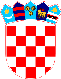 VUKOVARSKO-SRIJEMSKA ŽUPANIJA OPĆINA TOVARNIK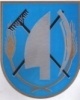  OPĆINSKA NAČELNICAKLASA: 007-01/20-01/2URBROJ: 2188/12-03/01-20-4Tovarnik, 9.3.2020. Na temelju članka  29. Uredbe o kriterijima, mjerilima i postupcima financiranja i ugovaranja programa i projekata od interesa za opće dobro koje provode udruge (Narodne Novine, broj 26/15) a na prijedlog povjerenstva za ocjenu pristiglih prijava  za prioritetno područje „karitativne udruge i socijalna skrb“ Načelnica Općine Tovarnik   dana  9.3.2020.  d o n o s i ODLUKU O DODJELI FINANCIJSKIH SREDSTAVA PROJEKTIMA I PROGRAMIMA U SKLOPU NATJEČAJA ZA FINANCIRANJE PROGRAMA I PROJEKATA UDRUGA GRAĐANA IZ PRORAČUNA OPĆINE TOVARNIK U 2020. GODINII.Pravo na sufinanciranje odnosno financiranje programa i projekata udruga građana iz proračuna Općine Tovarnik za 2019. god. – prioritetno područje – karitativne udruge i socijalna skrb   ostvarile  su udruge kako slijedi: II.S naprijed navedenom Udrugom  načelnica Općine Tovarnik će sklopiti Ugovor o dodjeli financijskih sredstava kojim će biti uređena prava i obveze kako davatelja tako i primatelja financijskih sredstava. Udruge koje nisu dobile traženi iznos financiranja odnosno sufinanciranja , dužne su doći u Općinu Tovarnik radi revidiranja proračuna projekta koji je sastavni dio ugovora  i njegova usklađivanja s odobrenim financijskim sredstvima. III.Prije potpisivanja Ugovora potrebno je Općini Tovarnik predočiti dokaz o podnošenju godišnjeg financijskog izvješća za 2019. Ministarstvu financija. ObrazloženjeDo 12. veljače 2020. na natječaj za financiranje programa i projekata udruga građana iz Proračuna Općine Tovarnik u 2020. godini-prioritetno područje karitativne udruge i socijalna skrb, pristiglo je 2  prijave  pograma odnosno projekata. Dana 27.2.2020. sastalo se povjerenstvo u sastavu Ivana Katalenić, Martina Dukić i Nada Kraljević , te otvorilo i bodovalo pristigle prijave koje  ispunjavaju   formalne uvjete natječaja te su  priložile   sve potrebne dokumente  i  ostvarile   iznos financiranja odnosno sufinanciranja kako je naprijed navedeno.  Uputa o pravnom lijekuUdruga koja je sudjelovala u prijavi na Javni natječaj  može podnijeti pisani prigovor zbog povrede utvrđenog postupka odobravanja financijske potpore Načelnici Općine Tovarnik koja će odlučiti o istome.Prigovor se može podnijeti u pisanom obliku Jedinstvenom upravnom odjelu Općine Tovarnik u roku od 8 dana od dana dostave obavijesti o  rezultatima prijave na Javni natječaj.Prigovor ne odgađa izvršenje ove Odluke niti daljnju provedbu postupka .NAČELNICA OPĆINE TOVARNIKRuža V. ŠijakovićDOSTAVITI:udruge iz toč. I. ove Odlukepismohrana, ovdjenaziv udruge-naziv projektatraženo ( kn ) odobreno ( kn ) 1.SVETI VINKO PAULSKI, KONFERENCIJA SV.MATEJ TOVARNIK-GODIŠNJI RAD UDRUGE U 2020.GOD. 25.600,00 kn15.000,00 kn3.SLAVONSKO SRCE, TOVARNIK – „ REDOVNO FINANCIRANJE 2020“ 8.800,00 kn 8.800,00 knUKUPNO 34.400,00 kn 23.800,00 kn 